08.04.2020 r.Dzień dobry!EDUKACJA POLONISTYCZNAWitam Was w ostatnim dniu przed rozpoczęciem ferii świątecznych! Dzisiaj lekcja związana ze Świętami Wielkanocnymi. Przeczytajcie wiersz pt. „Wielkanocny stół” Ewy Skarżyńskiej. Wielkanocny stółNasz stół wielkanocnyhaftowany w kwiaty.W borówkowej zielenilisteczków skrzydlatychlukrowana babarozpycha się na nim,a przy babie -mazurek w owoce przybrany.Palmy pachną jak łąkaw samym środku lata.Siada mama przy stole,A przy mamie tata.I my.Wiosna na naszza firanek zerka,a pstrokate pisankichcą tańczyć oberka.Wpuśćmy wiosnę,Niech słońcemzabłyśnie nad stołemw wielkanocne świętowaniejak wiosna wesołe!Ewa SkarżyńskaPrzypomnij sobie jakie mogą być potrawy na wielkanocnym stole:-babka wielkanocna-żurek z białą kiełbasą-jajka-majonez-chrzan-mazurek-chleb-baranek z masła-sałatka warzywna-szynka-sól i pieprz-schab ze śliwkąMile widziana jest Twoja pomoc w przedświątecznych przygotowaniach! Rozwiąż krzyżówkę.Pokoloruj rysunek „Wielkanocny stół”.Życzę Wam, Drodzy Rodzice i Uczniowie
aby te Święta Wielkanocne
wniosły do Waszych serc
wiosenną radość i świeżość,
pogodę ducha, spokój, ciepło i nadzieję.Wychowawca klasy III a Krystyna Śmietana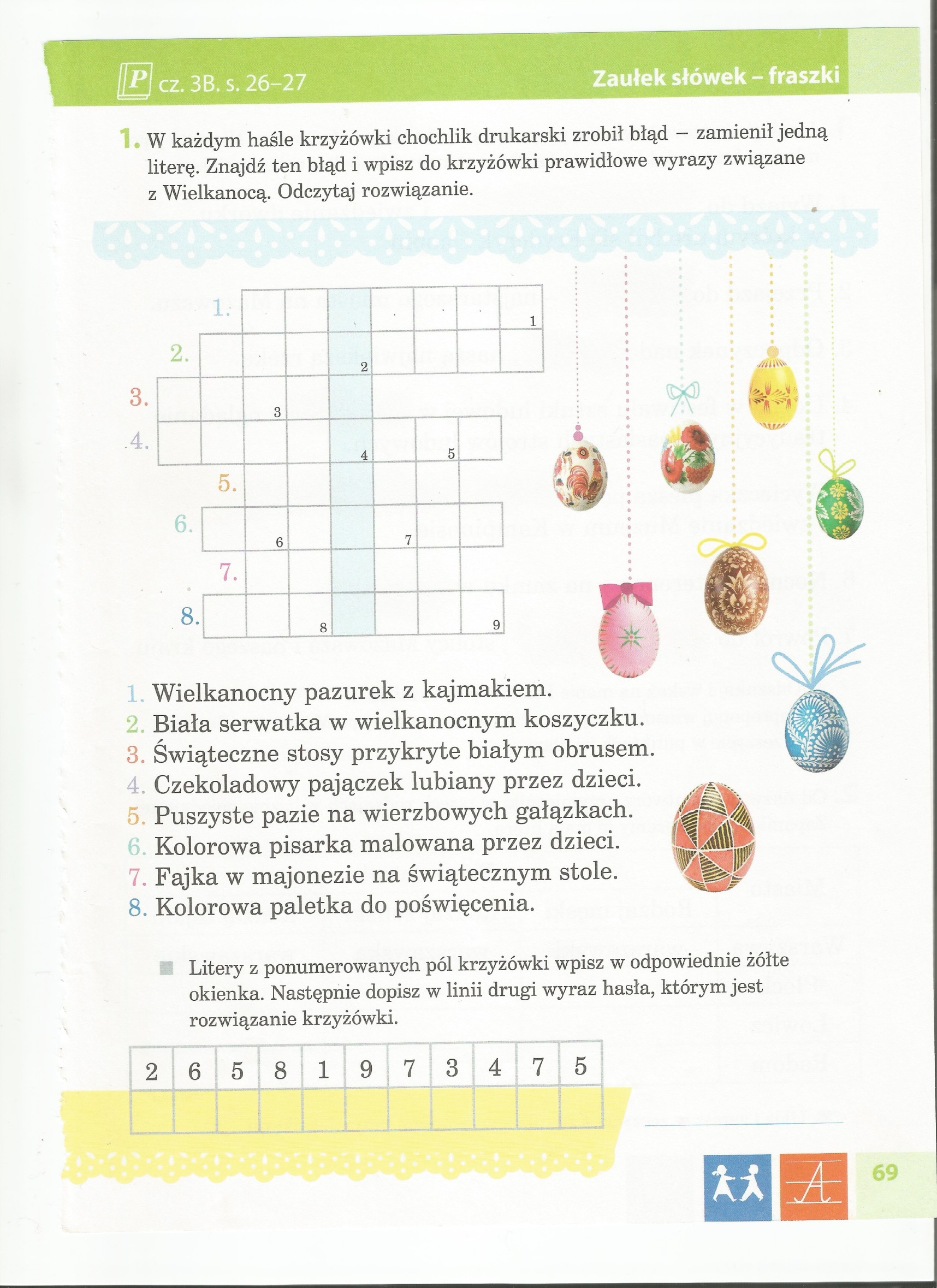 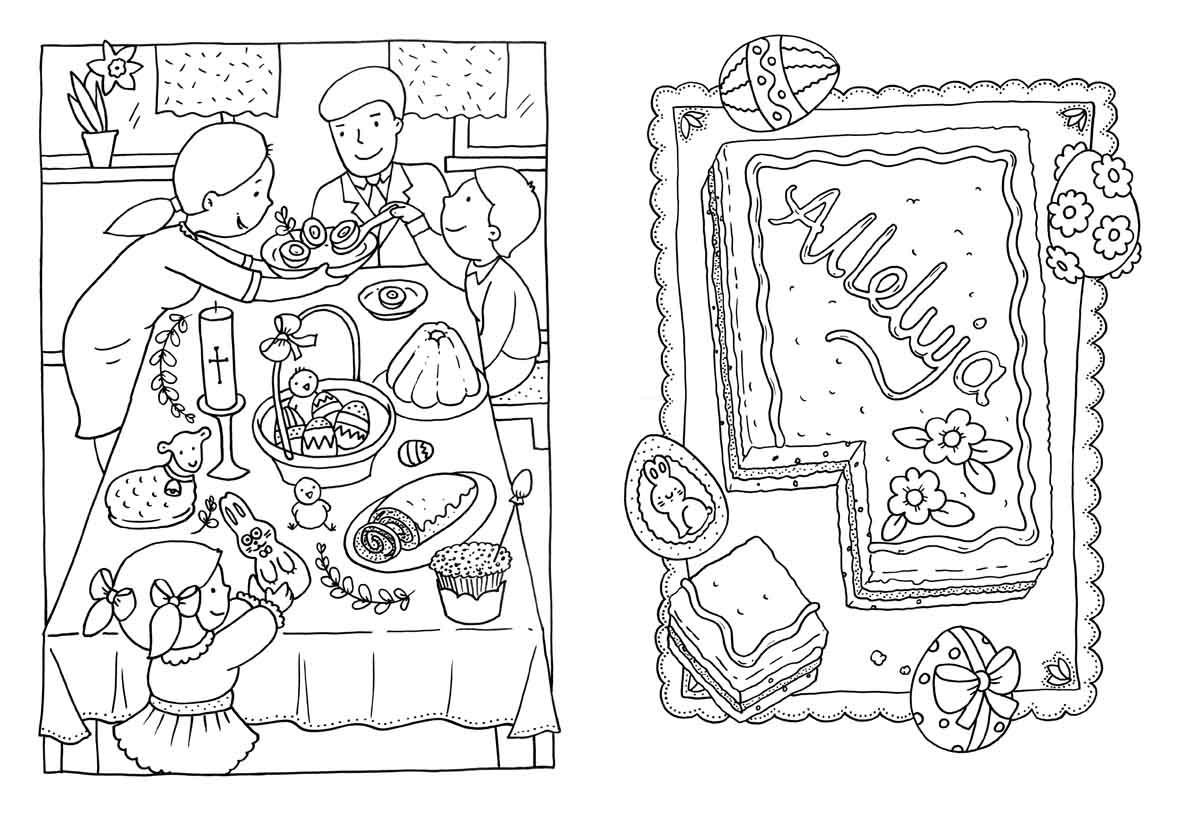 